ใบสมัครสมาชิก ปี...................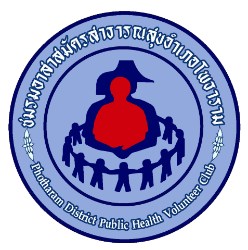 ชมรมอาสาสมัครสาธารณสุขอำเภอโพธารามวันที่..............เดือน...............................พ.ศ..................เรื่อง ขอสมัครเป็นสมาชิกสวัสดิการ ฌกส. ใหม่ ของอาสาสมัครสาธารณสุขอำเภอโพธาราม ปี.......................เรียน ประธานชมรมอาสาสมัครสาธารณสุขอำเภอโพธาราม	ข้าพเจ้า (นาย,นาง,น.ส.)..........................................................นามสกุล.........................................................................อายุ.....................ปีบ้านเลขที่.................ถนน...........................................บ้าน/ชุมชน...................................................หมู่ที่................ตำบล........................................อำเภอ.........................................จังหวัด......................................โทรศัพท์...............................................อาชีพ........................................................	มีความประสงค์ขอสมัครเป็นสมาชิกสวัสดิการ ฌกส. ของอาสาสมัครสาธารณสุขอำเภอโพธาราม ปี.................ประเภท	(        )  สามัญ(        )  เคยเป็นสมาชิกชมรม ฯ ปี พ.ศ.....................เลขประจำจัวสมาชิกคือ....................................................................(        )  ยังไม่เคยเป็นสมาชิกชมรม อสม. อำเภอโพธารามข้าพเจ้าขอมอบให้บุคคลต่อไปนี้เป็นผู้รับผลประโยชน์ตามระเบียบข้อบังคับของชมรมอาสาสมัครสาธารณสุขอำเภอโพธารามชื่อ............................................................................................. เกี่ยวข้องเป็น.....................................................................................ทั้งนี้ข้าพเจ้ารับทราบข้อบังคับชมรม ฯ โดยละเอียดและขอรับรองว่าจะปฏิบัติตามระเบียบข้อบังคับทุกประการ พร้อมกันนี้ข้าพเจ้าได้ส่งเงินเพื่อชำระดังหน้าที่ของสมาชิก ดังนี้ค่าบำรุงรายปี (ทั้งสมาชิกเก่าและใหม่) คนละ 10 บาท (เพื่อจัดทำเอกสารต่าง ๆ ของชมรม)สมาชิกใหม่ ค่าสมัครคนละ 40 บาท  (แนบสำเนาบัตรประจำตัวประชาชนพร้อมรับรองสำเนา)สมาชิกเก่าและใหม่ จ่ายค่าสำรองศพ ๆ ละ 20 บาท จำนวน 5 ศพ รวมเป็นเงิน 100 บาท และจะต้องมีเงินสำรองคงค้างในชมรม ฯ อำเภออย่างน้อง 1 ศพ ( 20 บาท ) ต้องจ่าสำรองครั้งต่อไป เมื่อถึงกำหนดที่ชมรมเรียกเก็บ ไม่เกิน 15 วันคุณสมบัติของสมาชิกใหม่ต้องมีอายุไม่เกิน 59 ปี บริบูรณ์สิทธิประโยชน์ที่จะได้รับสมาชิกใหม่ จะได้รับสวัสดิการตามสิทธิ์เมื่อเสียชีวิตหลังจากครบกำหนดกำหนดสมัครเป็นสมาชิก 3 เดือนขึ้นไปสมาชิกใหม่ที่มีอายุสมาชิกไม่ถึง 1 ปี เสียชีวิตจะได้รับเงินช่วยเหลือ 10,000 บาทสมาชิกที่มีอายุเกิน 1 ปี เสียชีวิตจะได้รับเงินช่วยเหลือเต็มจำนวนที่ตามชมรม ฯ กำหนดลงชื่อ...........................................................ผู้รับรอง  (จนท. รพ.สต.)		ลงชื่อ.........................................................ผู้สมัคร                                                         ( .........................................................)				       ( .........................................................)ลงชื่อ....................................................ผู้รับเงิน  (ประธาน อสม.ตำบล/เทศบาล)     ลงชื่อ.............................................ประธาน อสม. อ.โพธาราม        ( .................................................)				                           ( .................................................)....................................................................................................................................................................................................................................ใบสำคัญรับเงิน (เก็บไว้เป็นหลักฐานเพื่อขอรับสวัสดิการ กรณีเสียชีวิต) ของชมรม อสม. อำเภอโพธาราม ปี ..............................ได้รับเงินจาก (นาย,นาง,น.ส.)........................................................นามสกุล.........................................................ที่อยู่.............................หมู่............ตำบล.................................................อำเภอ...............................................จังหวัด..................................เป็นค่าสมัคร/บำรุง สำรอง 10 ศพ 200 บาท รวมเป็นเงิน  250 บาท ลงชื่อ...........................................................ผู้รับรอง  (จนท. รพ.สต.)		ลงชื่อ..............................................ผู้รับเงิน (ประธาน อสม.ตำบล )                                                    ( .........................................................)				       ( ...............................................)วันที่............./........................./.................				วันที่............./........................./.................